APPLICATION FORMSPRING SYMPOSIUM “PHILOSOPHY OF PLAY” ORGANIZED BY THE ASSOCIATION OF PHILOSOPHY STUDENTS Zagreb, April 16-18 2020Please send the filled-in application forms no later than February 25, 2020 at 23:59 to the official e-mail address of the Association of Philosophy Students:   usf.ffzg@gmail.com.university of zagrebfaculty of humanities and social sciences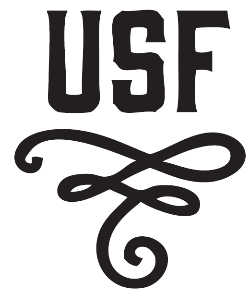 Ivana Lučića 3 HR–10000 Zagrebusf.ffzg@gmail.comthe associationof philosophy studentsName and surnamePhone numberAddressE-mail addressCity, department, faculty, university, address of universityLevel and year of study (undergraduate, graduate, doctoral study)**If you have completed studies, please indicate.Do you need accommodation?YES/NO   Language of presentation:Croatian/Serbian/Bosnian/EnglishTitle of presentation: Title of presentation: Summary (700 to 900 characters, including spaces)Summary (700 to 900 characters, including spaces)